Тематический час «Поговорим о толерантности»В Бикбаевском СДК совместно с библиотекой  прошел тематический час «Поговорим о толерантности» для учащихся начальных классов.Целями данного мероприятия были: рассказать об истории этого праздника, его большой значимости для людей во всем мире, развитие умения понимать  и уважать чувства, настроения, мотивы поведения других людей; раскрытие причин отсутствия взаимопонимания; воспитание толерантности среди детей, показать негативные последствия  и толерантного поведения.        Ребята узнали об истории праздника и его понятиях. В нашей беседе далее разговор шел о  терпимости в отношениях между близкими людьми, в семье, на учебе, между поколениями.    Ребятам было предложено подумать о ценности  личности каждого человека и о том, как часто нам не хватает внимания и понимания со стороны окружающих нас людей, не хватает терпимости и уважения по отношению друг к другу.В конце мероприятия дети создали «дерево толерантности», на листочках написали правила толерантности и прикрепили на изображение дерева.  И  сделали выводы  о том, что надо беречь своих близких и всегда следовать золотому правилу морали « относиться к другому так ,как мы хотим ,чтобы относились к нам. И если  живешь среди людей ,то нельзя забывать, что каждое слово, каждый поступок, желание отражаются на окружающих  людях. И надо делать все для того, чтобы людям, окружающим тебя, было хорошо.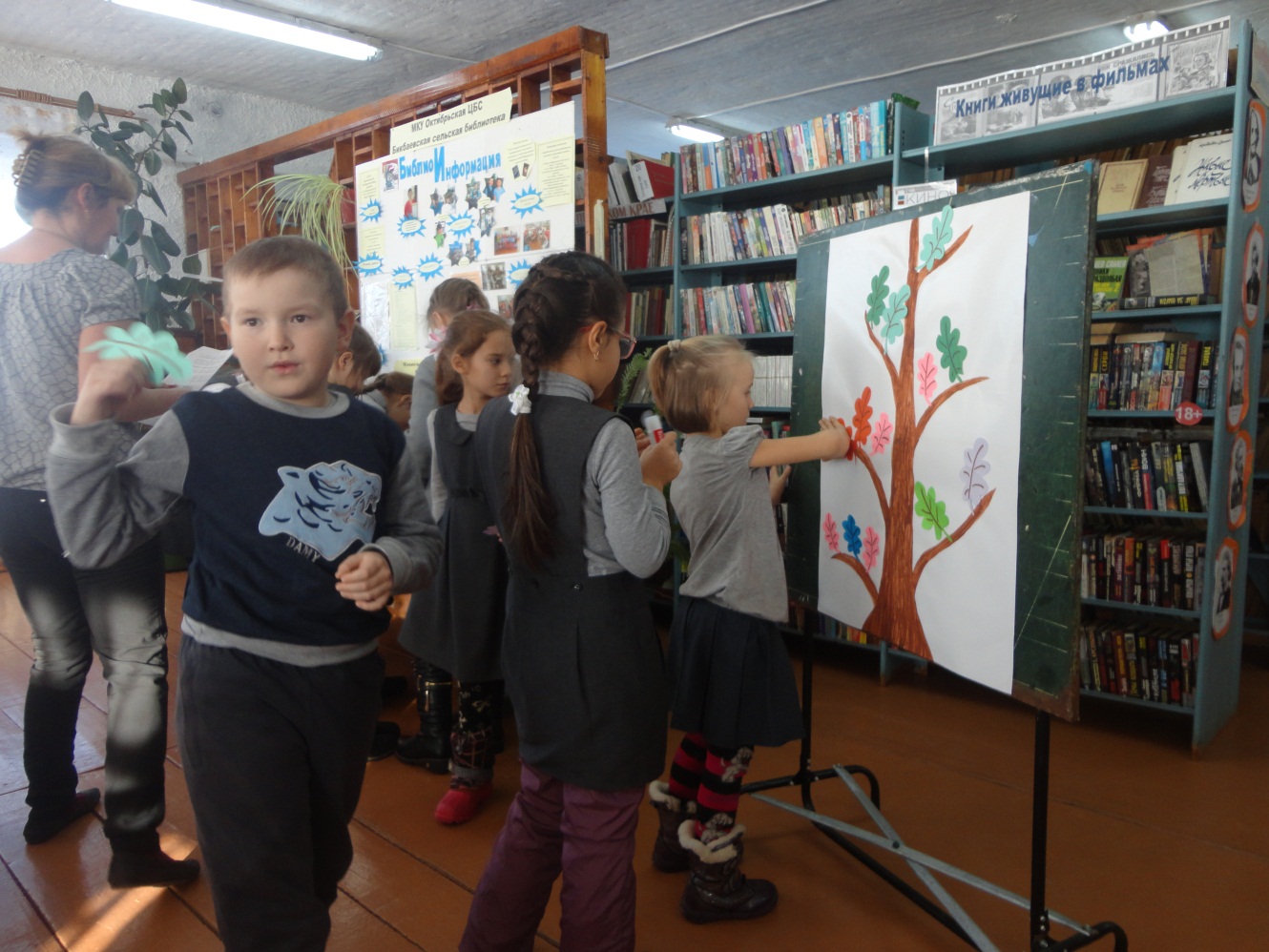 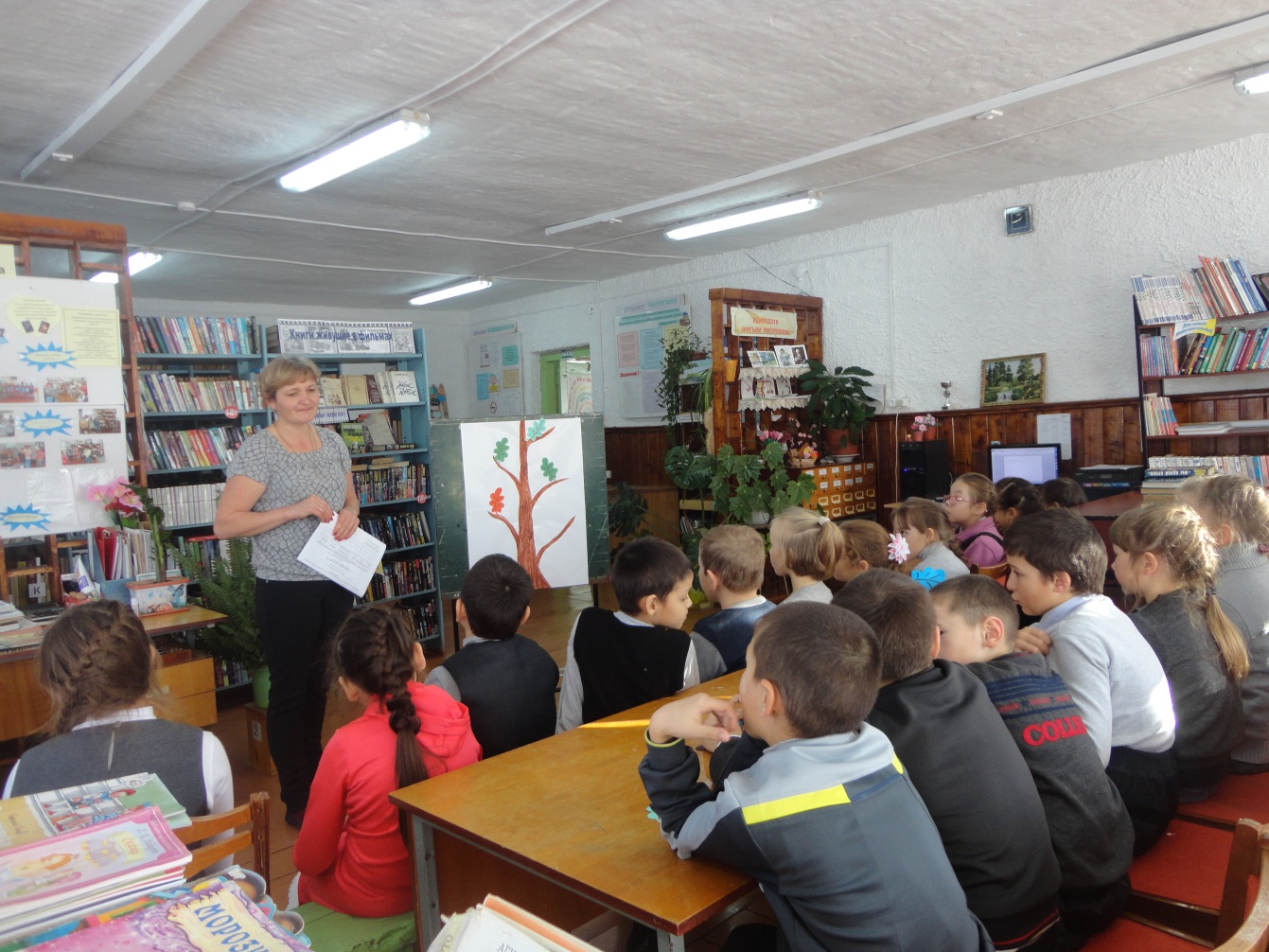 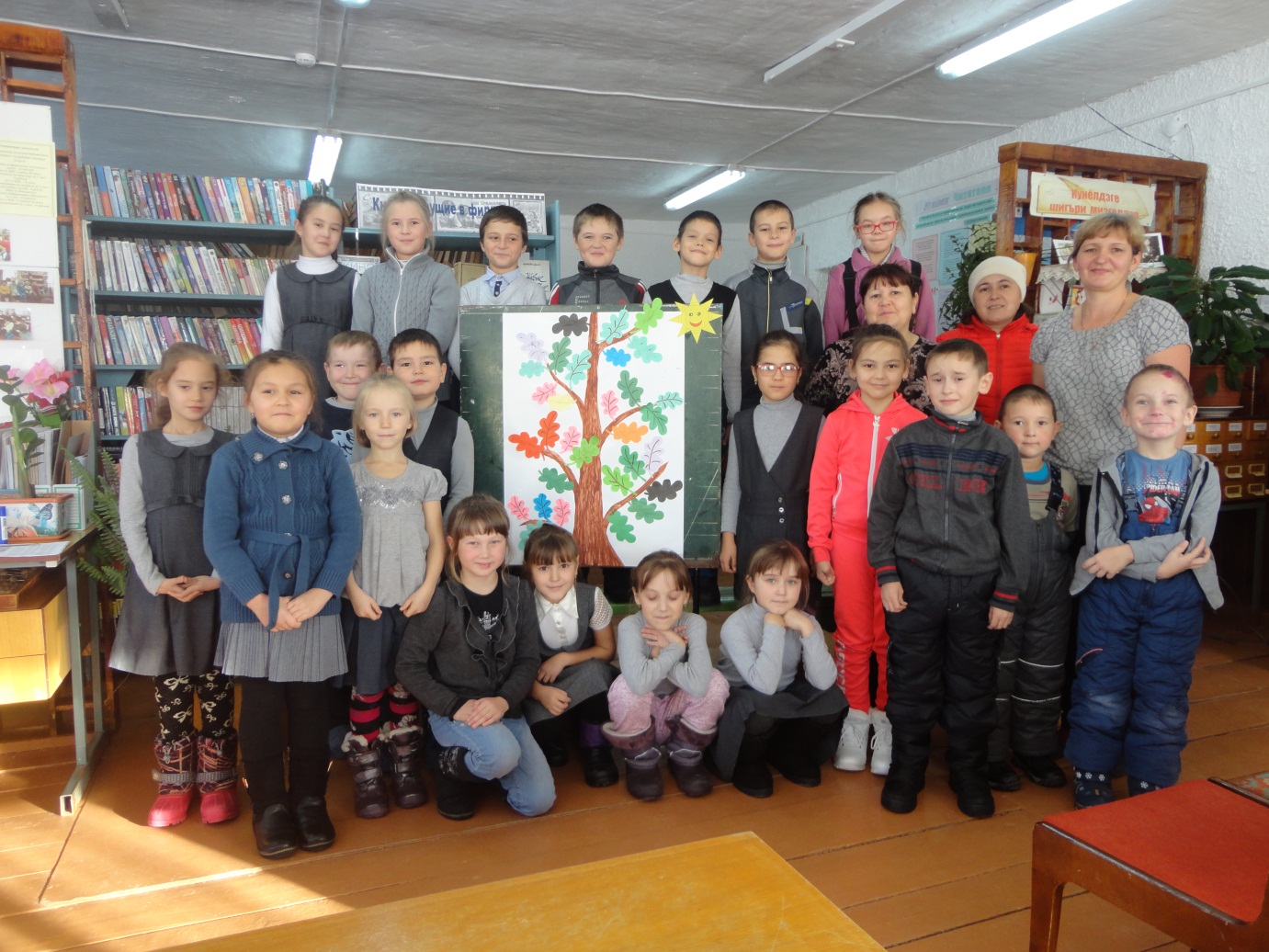 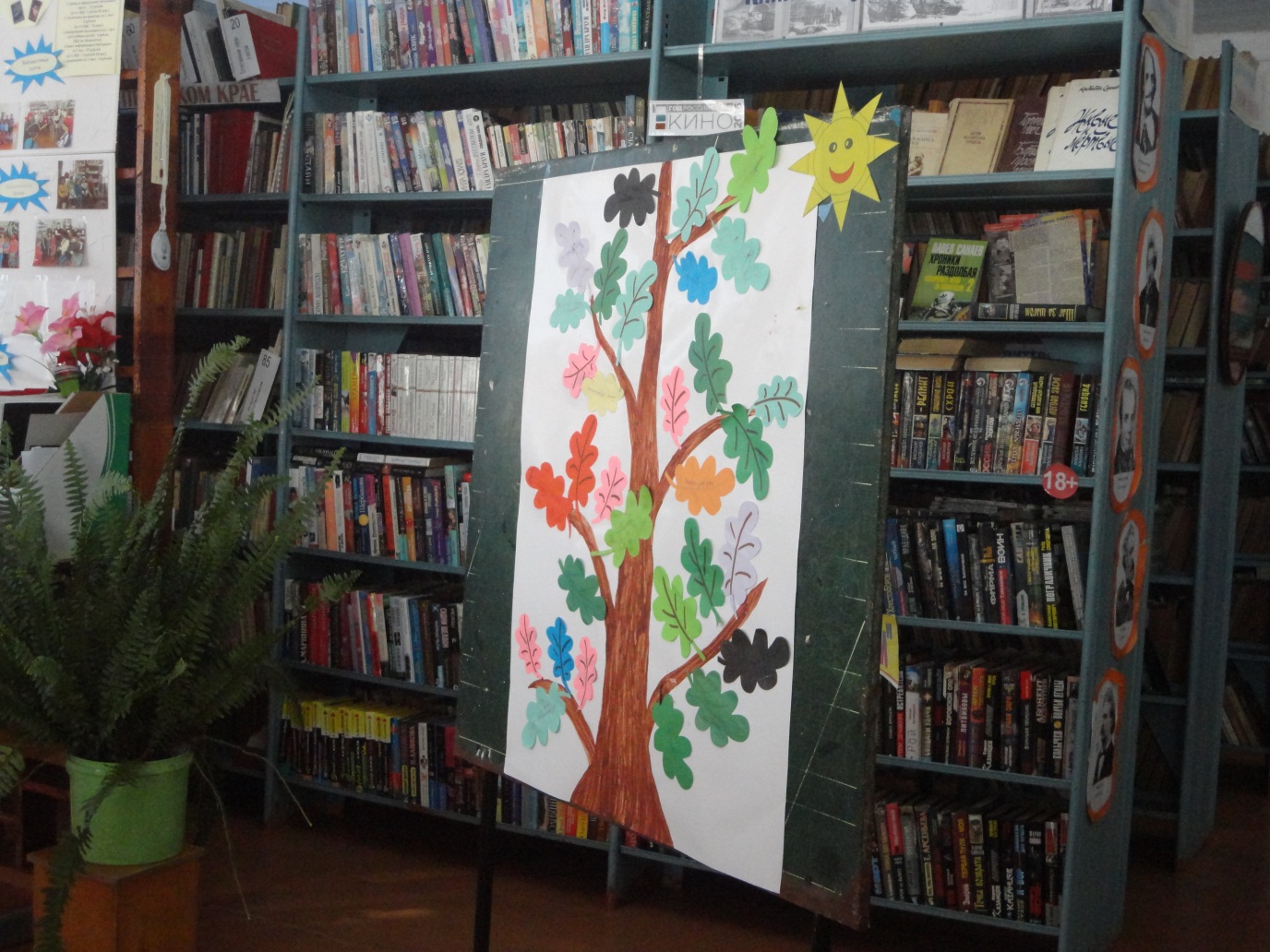 